ISTRAŽIVAČKI IZAZOV!                                                 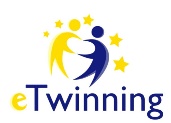 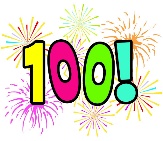 Koja se osoba nalazi na novčanici od 100 kuna?____________________________________________________________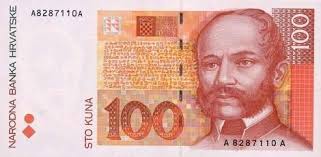 Saznaj nešto više o osobi s novčanice. Zapiši ovdje što si saznao/la.__________________________________________________________________________________________________________________________________________________________________________________________Koja se građevina nalazi na naličju novčanice od 100 kuna?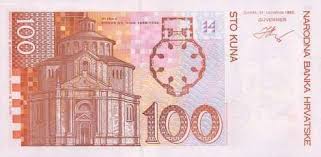 _______________________________________________Nacrtaj svoju novčanicu od 100 kuna.Vrh obrascaDno obrascaVrh obrascaDno obrasca